                                                                                                                                        Директору	 Центра образования 	Свердловского района	Байгулову Н.О.	                 Заявка                                         на учебники на 2022-2023 учебный годРусский язык обучения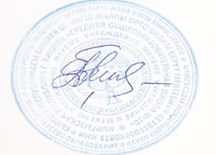 Директор СОШ № 10:                           Уметалиева К.Д,Зав. библиотекой:                                 Вертиполох О.В.                                                                                                                                          Свердлов районунунБилим Бөрүү Борборунун                                                                                                                Директору	                                                                        Байгулов Н.О.Табыштама№ 10 ОМ 2022-2023 окуу жылына керектүү китептердин тизмесиОрус тилдүү класстары үчүн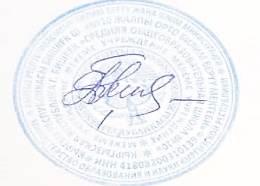                        №10 ОМ директору      Уметалиева К.Д.	                                                                                                                          Директору	 Центра образования 	Свердловского района	Байгулову Н.О.	                 Заявка                                         на учебники на 2022-2023 учебный годКыргызский язык обучения      Директор СОШ №    10: Уметалиева К.Д.	Уметалиева К.Д.           Зав. библиотекой:                                     Вертиполох О.В.                                                                                                                                 Свердлов районунунБилим Бөрүү Борборунун                                                                                                                                            Директору	                                                                         Байгулов Н.О.Табыштама№ 10 ОМ 2022-2023 окуу жылына керектүү китептердин тизмесиКыргыз тилдүү класстары үчүн № 10 ОМ директору:   	           Уметалиева К.Д.    Китепканачы:                                                 Вертиполох О.В.№классНаименование учебникаАвтор Количество Цена 13Книга для чтенияОзмитель Е.Е.44250итого41100024Кыргызский языкБуйлякаева45250итого451125038ЧерчениеБотвинников А.Д.60280итого6016800Итого 14939050№классКитеп аталышыАвтор СаныБаасы13Книга для чтенияОзмитель Е.Е.44250итого441100024Кыргызский языкБуйлякаева45250итого451125038ЧерчениеБотвинников А.Д.60280итого6016800Итого 14939050№классНаименование учебникаАвтор КоличествоЦена 12Русский язык и чтениеОмурбаева Д.60450итого602700022Адабий окууАбдухамидов Б.40280итого401120033Адабий окууАбдухамидов Б.40280итого401120043Кыргыз тилиАкунова А.И.40280итого401120057Литературное чтениеМейманалиев Т.60280итого601860068АлгебраБайзаков А.58310итого5817980Итого 30397180№классКитеп аталышыАвтор СаныБаасы12Русский язык и чтениеОмурбаева Д.60450итого602700022Адабий окууАбдухамидов Б.40280итого401120033Адабий окууАбдухамидов Б.40280итого401120043Кыргыз тилиАкунова А.И.40280итого401120057Литературное чтениеМейманалиев Т.60280итого601860068АлгебраБайзаков А.58310итого5817980Итого 30397180